PROSEDUR MENDIRIKAN DAN  MENGLOLA YAYASAN MENURUT UNDANG-UNDANG DAN PERATURAN PEMERINTAHPOKOK PIKIRAN DISAMPAIKAN PADA RAPAT PENGURUS DEWAN KEMAKMURAN MASJID BAITUL MAWADDA (DKMBM) WRINGIN ELOK, DESA CIMANGGIS, KECAMATAN BOJONG GEDE, KABUPATEN BOGOR, JAWA BARAT TANGGAL 15 DESEMBER 2019. 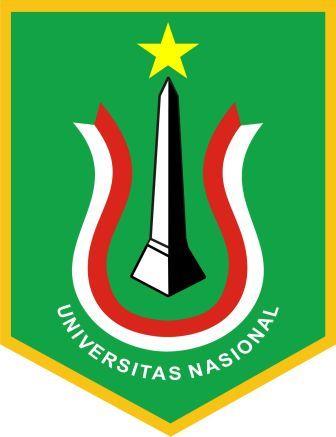 OLEH :NAMA : Dr. Asran Jalal, M.Si                           NIDN  : 0328106101UNIVERSITAS NASIONALSEKOLAH PASCASARJANA PROGRAM STUDI MAGISTER ILMU POLITIK JAKARTA2019Dasar PemikiranMendrikan sebuah Yayasan semenjak tahun 2001 sudah diatur oleh negara melalui  Undang-Undang Nomor 16 Tahun 2001 tentang Yayasan. Sebagai lembaga yang didirikan masyarakat, para penggasnya perlu memahami prosedur mendirikan dan mengelola yayasan menurut Undang-Undang dan Peraturan Pemrintah. Pembahasan dalam pokok pikiran mencakup dasar hukum, pengertian yayasan, prosedur mendirikan yayasan, kegiatan yayasan, organisasi yayasan, pemburan yayasan, dan Anggaran Dasar Yayasan.  Dasar Hukum Undang-Undang Nomor 16 Tahun 2001 tentang YayasanUndang – Undang No.28 Tahun 2004 tentang Perubahan atas Undang-undang             	No.16 Tahun 2001 tentang Yayasan.
C. Peraturan Pemerintah No. 63 Tahun 2008 tentang Pelaksanaan Undang-undang 	tentang Yayasan.Pengertian YayasanMenurt Undang-Undang Nomor 16 Tahun 2001 tentang Yayasan, pengertian  yayasan adalah badan hukum yang terdiri atas kekayaan yang dipisahkan dan diperuntukkan untuk mencapai tujuan tertentu di bidang sosial, keagamaan, dan kemanusiaan, yang tidak mempunyai anggota. serta maksud dan tujuan wajib dicantumkan didalam anggaran dasar yayasan. Dengan demikian maka yayasan tidak dapat didirikan dengan maksud dan tujuan selain dari tujuan sosial, keagamaan dan kemanusiaan.Yayasan dapat juga didefinisikan sekumpulan aset dan kekayaan yang disisihkan untuk kegiatan sosial dan non profit. Untuk berkembang dan mencari pemasukan, sebenarnya ada dua cara yang dapat ditempuh dengan mendirikan perusahaan sendiri atau anak usaha dengan maksud dan tujuan yang sama dengan yayasan induknya. Contohnya, yayasan kesehatan memiliki rumah sakit yang dikelola oleh sebuah Perseroan Terbatas (PT). Atau, dengan menanamkan modal di perusahaan lain sebanyak minimal 25% dari total kekayaan yayasan. Artinya, Yayasan menjadi salah satu pemegang saham di sebuah PT.Yayasan Sebagai Badan Hukum
		Yayasan sebagai badan hukum artinya, yayasan secara hukum dianggap bisa melakukan tindakan-tindakan yang sah dan mempunyai akibat hukum walaupun nantinya secara nyata yang bertindak adalah organ-organ yayasan, baik pembina, pengawas maupun pengurusnya.Yayasan Memiliki Kekayaan Tertentu
	Artinya, Yayasan memiliki aset, baik bergerak maupun tidak, yang pada awalnya diperoleh dari modal/kekayaan pendiri yang telah dipisahkan. Maka secara hukum yayasan memiliki kekayaan sendiri yang terlepas dan mandiri.Yayasan mempunyai tujuan tertentu Yayasan merupakan pelaksanaan nilai-nilai, baik 	keagamaan, sosial maupun kemanusiaan.Yayasan merupakan organisasi nirlaba yang tidak bersifat mencari keuntungan (non profit oriented) sebagaimana badan usaha lainnya seperti PT, CV, UD, Firma dan lain-lain.Yayasan tidak mempunyai anggota
		Maksudnya Yayasan tidak mempunyai semacam pemegang saham sebagaimana PT atau sekutu-sekutu dalam CV atau anggota-anggota dalam badan usaha lainnya. Namun tentu saja yayasan digerakkan oleh organ-organ yayasan, baik pembina, pengawas, dan terlebih lagi pengurus sebagai pelaksana hariannya.Yayasan memiliki kekayaan sendiriYayasan memiliki kekayaan sendiri yang dipisahkan dari kekayaan pendiri atau pengurusnya, yang digunakan sebagai modal awal untuk melaksanakan kegiatan.Tujuan dilakukan pemisahan adalah agar untuk memperjelas bahwa kekayaan awal dari yayasan tidak lagi menjadi bagian dari harta pribadi atau harta bersama pendirinya.  Jumlah kekayaan awal Yayasan sebagaimana ditentukan dalam Pasal 6 PP No.63 Tahun 2008 tentang Pelaksanaan UU tentang Yayasan adalah senilai Rp 10.000.000,00. Senilai disini maksudnya bisa berbentuk uang maupun barang, baik barang bergerak maupun tidak bergerak.Proses Mendrikan YayasanMendirikan Yayasan sebagai badan hukum harus melalui Notaris dibuat dalam bentuk Akta Notaris. Dokumen  yang harus dipersiapkan sebelum menghadap notaris untuk membuat akta pendirian yayasan yaitu : (1) Pendirian yayasan kesepakatan para pendiri untuk melaksanakan kegiatan yayasan dalam bidang sosial, keagamaan, dan kemanusiaan; (2)  nama para pendiri yayasan; (3) nama yayasan yang akan didirikan; (4) jumlah kekayaan awal yayasan, kekayaan awal yang harus dipersiapkan minimal Rp 10 juta; (5) dokumen identitas seperti KTP dan NPWP dari pendiri, pembina, pengurus dan pengawas yayasan (6) surat pernyataan kesediaan orang yang ditunjuk sebagai pengurus pembina, dan pengawas yayasan; (7) bukti modal kekayaan awal yayasan. Setelah dibuat akta pendirian, notaris wajib memberikan permohonan tertulis terkait pengesahan badan hukum yayasan kepada Menteri Kementerian Hukum dan HAM dalam jangka waktu 10 hari sejak akta pendirian yayasan ditandatangani. Pengesahan terhadap permohonan tersebut maksimal diberikan atau ditolak dalam jangka waktu 30 hari sejak permohonan diterima secara lengkap. Dan jika diperlukan pertimbangan dari instansi lain yang terkait, pengesahan diberikan atau ditolak maksimal 14 hari sejak jawaban atas permintaan pertimbangan dari instansi terkait diterima. Perlu diingat bahwa perbuatan hukum yang dilakukan oleh pengurus atas nama yayasan sebelum yayasan memperoleh status badan hukum, berdasarkan Pasal 13 A UU Yayasan menjadi tanggung jawab pengurus secara tanggung renteng. Setelah mendapatkan pengesahan dari Menteri Hukum dan HAM, akta pendirian wajib diumumkan dalam Tambahan Berita Negara Republik Indonesia. Pengumuman tersebut dilakukan oleh Menteri dengan jangka waktu maksimal 14 (empat belas) hari sejak tanggal akta pendirian yayasan disahkan oleh Menteri. Biaya yang dikenakan untuk pengumuman ditetapkan dalam Peraturan Pemerintah. Mendirikan Yayasan sebenarnya relatif mudah, karena Notaris memegang peranan penting disini. Perlu anda ketahui, bahwa Akta Pendirian Yayasan harus dibuat dalam bentuk Akta Notaris. Selain itu Notarislah yang akan mengawal proses pendirian Yayasan, mulai dari pemesanan nama, pengajuan permohonan pengesahan badan hukum Yayasan kepada Menteri, hingga penerimaan berkas-berkas proses jadinya Yayasan. Bila syarat-syarat tersebut sudah lengkap, maka para pendiri bersama-sama menghadap Notaris untuk menandatangani akta pendirian. Yayasan ini sudah dianggap berdiri sejak ditandatanganinya akta pendirian oleh para pendiri di hadapan Notaris. Namun Yayasan ini belum sah menjadi Badan Hukum. Untuk itu Notarislah yang akan segera memproses pengesahan badan hukum Yayasan ke Kementrian Hukum dan HAM RI.Setelah Akta Pendirian Yayasan ini disahkan sebagai badan hukum oleh Menteri Hukum dan HAM. maka Yayasan dianggap sebagai pihak yang dapat melakukan perbuatan hukum yag secara hukum juga bertanggung jawab atas apa yang dikerjakannya. Jadi pertanggungjawaban itu melekat setelah Akta Pendirian Yayasan disahkan oleh Menteri.Kegiatan YayasanKegiatan yang Dapat Dilakukan Yayasan Pasal 3 ayat (1) UU Yayasan menyebutkan bahwa yayasan dapat melakukan kegiatan usaha untuk menunjang pencapaian maksud dan tujuannya dengan cara mendirikan badan usaha dan/atau ikut serta dalam suatu badan usaha. Jenis kegiatan usaha harus sesuai dengan maksud dan tujuan yayasan yang diantaranya mencakup bidang agama, kemanusiaan, dan lingkungan hidup. Kegiatan usaha yang dilakukan oleh yayasan, hasil dari kegiatan tersebut tidak diperbolehkan untuk dibagi kepada pembina, pengurus, dan pengawas. Alasan ini didasarkan pada Penjelasan Pasal 3 ayat (2) UU Yayasan bahwa seseorang yang menjadi anggota pembina, pengurus dan pengawas yayasan harus bekerja secara sukarela tanpa menerima gaji, upah atau honor tetap. Maka dari itu, hasil kegiatan usaha yang diperoleh nantinya masuk menjadi kekayaan yayasan. Para organ yayasan juga dilarang untuk merangkap sebagai direksi atau pengurus dan dewan komisaris dari badan usaha yang didirikan oleh yayasan. Yayasan juga dapat melakukan kegiatan penyertaan usaha dalam berbagai bentuk usaha. Ketentuan berdasarkan Pasal 7 UU Yayasan mengharuskan penyertaan dalam bentuk usaha yang prospektif dengan nilai paling banyak 25% dari seluruh nilai kekayaan yayasan. Organisasi YayasanBadan hukum yayasan terdiri dari tiga organ yaitu pembina, pengurus, dan pengawas. Yayasan tidak mempunyai anggota karena yayasan tidak terdiri dari sekutu-sekutu seperti CV atau pemegang saham dalam Perseroan Terbatas atau badan usaha lain yang digerakkan oleh anggota-anggotanya. Pembina Kedudukan pembina diatur dalam Pasal 28 ayat (1) UU Yayasan yang berbunyi Pembina adalah organ Yayasan yang mempunyai kewenangan yang tidak diserahkan kepada pengurus atau pengawas oleh undang-undang ini atau anggaran dasar. Wewenang Pembina mencakup: (1) keputusan mengenai perubahan anggaran dasar; (2) pengangkatan dan pemberhentian anggota Pengurus dan anggota Pengawas; (3) penetapan kebijakan umum Yayasan berdasarkan Anggaran Dasar Yayasan; (4) pengesahan program kerja dan rancangan anggaran tahunan Yayasan; (5) dan penetapan keputusan mengenai penggabungan atau pembubaran Yayasan. Persyaratan  anggota pembina adalah orang perseorangan sebagai pendiri yayasan dan/atau mereka yang berdasarkan keputusan rapat anggota pembina dinilai mempunyai dedikasi yang tinggi untuk mencapai maksud dan tujuan yayasan. Jika karena sebab apapun yayasan tidak mempunyai pembina, maka paling lambat 30 hari terhitung sejak kekosongan tersebut anggota pengurus dan pengawas wajib mengadakan rapat gabungan untuk mengangkat pembina. Perlu diingat bahwa kewenangan dari pembina untuk mengangkat dan memberhentikan pengurus dan pengawas bukan berarti pembina dapat ikut campur mengenai tugas dan wewenang mereka. Pasal 29 UU Yayasan menegaskan bahwa anggota pembina tidak boleh merangkap sebagai anggota pengurus dan/atau anggota pengawas untuk menghindari kemungkinan tumpang tindih kewenangan, tugas, dan tanggung jawab antara pembina, pengurus dan pengawas yang dapat merugikan kepentingan yayasan atau pihak lain. Hal yang sama berlaku pula untuk anggota pengurus dan anggota pengawas yang tertera dalam Pasal 31 ayat (3) dan 40 ayat (4) UU Yayasan. Kewajiban yang harus dilakukan oleh pembina yaitu mengadakan rapat sekurang-kurangnya sekali dalam 1 (satu) tahun. Rapat tersebut membahas mengenai evaluasi kekayaan, hak dan kewajiban yayasan tahun lampau sebagai dasar pertimbangan perkiraan mengenai perkembangan yayasan kedepannya. Pengurus Pengurus adalah organ yayasan yang melaksanakan kepengurusan yayasan berdasarkan Pasal 31 ayat (1) UU Yayasan. Pengurus yayasan merupakan orang perseorangan yang cakap dan mampu melakukan perbuatan hukum. Pelarangan untuk merangkap jabatan sebagai anggota pembina dan anggota pengawas juga diterapkan kepada pengurus berdasarkan Pasal 31 ayat (3) UU Yayasan. Pengangkatan pengurus dilakukan oleh pembina berdasarkan hasil rapat pembina. Jangka waktu sejak diangkatnya pengurus berdasarkan Pasal 32 ayat (1) UU Yayasan adalah lima tahun dan dapat diangkat kembali sesuai dengan aturan anggaran dasar yayasan. Adapun susunan dari pengurus sekurang-kurangnya terdiri dari seorang ketua, seorang sekretaris, dan seorang bendahara. Pemberhentian pengurus dapat dilakukan setiap saat jika pembina menilai pengurus melakukan tindakan yang merugikan yayasan. Pemberhentian tersebut dilakukan berdasarkan keputusan rapat pembina. Tata cara dan susunan pengangkatan, pemberhentian, dan penggantian pengurus diatur dalam anggaran dasar. Terkait dengan pelaksanaan kepentingan dan tujuan yayasan, pengurus bertanggung jawab penuh atas pelaksanaan tersebut serta berhak untuk mewakili yayasan baik di dalam maupun di luar pengadilan. Dengan kewenangan tersebut, pengurus yang menjalankan tugas diluar ketentuan anggaran dasar dan mengakibatkan kerugian bagi yayasan atau pihak ketiga bertanggung jawab penuh secara pribadi atas kerugian yang ditimbulkan. Maka dari itu, Pengurusan harus dijalankan dengan itikad baik dan penuh tanggung jawab berdasarkan Pasal 35 ayat (2) UU Yayasan. Kegiatan kepengurusan ternyata boleh dilakukan oleh selain pengurus yaitu pelaksana kegiatan yayasan. Penjelasan Pasal 35 ayat (3) menyebutkan pelaksana kegiatan sebagai pengurus harian yayasan yang melaksanakan kegiatan yayasan sehari-hari. Berbeda dengan pengurus, pelaksana kegiatan dimungkinkan untuk mendapatkan gaji atau upah atas pekerjaannya. Pengurus juga dapat memberhentikan atau mengangkat pelaksana kegiatan selama ia melakukannya atas dasar itikad baik serta untuk kepentingan dan tujuan yayasan. Pengawas Layaknya tugas komisaris dalam Perseroan Terbatas, Pengawas Yayasan adalah organ yayasan yang betugas melakukan pengawasan serta memberi nasihat kepada pengurus dalam menjalankan kegiatan yayasan. Yayasan paling kurang harus memiliki satu pengawas yang wewenang, tugas dan tanggung jawabnya diatur dalam anggaran dasar yayasan. Pengawas yang dapat diangkat oleh yayasan adalah orang perseorangan yang cakap melakukan perbuatan hukum. Pengawas yayasan dapat diangkat dan diberhentikan sewaktu-waktu berdasarkan keputusan rapat pembina yang dilakukan selaras dengan anggaran dasar. Pengangkatan pengawasan dilakukan untuk masa jabatan lima tahun dan dapat diangkat kembali untuk satu kali masa jabatan. Jika terdapat hal-hal yang dinilai tidak sesuai dengan tugas kepengurusan, pengawas dapat memberhentikan sementara pengurus dengan menyebutkan alasannya dan melaporkan secara tertulis kepada pembina. Jika dalam kurun masa jabatan pengawas melakukan kesalahan atau kelalaian yang menyebabkan yayasan pailit dan kekayaan yayasan tidak cukup untuk menutup kerugian, maka setiap anggota pengawas bertanggung jawab secara tanggung renteng atas kerugian tersebut. Namun bila anggota pengawas dapat membuktikan sebaliknya, ia tidak ikut bertanggung jawab atas kerugian yayasan. Sumber Kekayaan Yayasan Bab V UU Yayasan mengatur mengenai kekayaan yayasan, dimana dalam Pasal 26 ayat (1) disebutkan kekayaan yayasan berasal dari sejumlah kekayaan yang dipisahkan dalam bentuk uang atau barang. Kekayaan yang dimaksud dapat juga bersumber dari: Sumbangan atau bantuan yang tidak mengikat. Berupa sumbangan atau bantuan sukarela yang diterima yayasan, baik dari negara, masyarakat, maupun pihak lain yang tidak bertentangan dengan peraturan perundang-undangan; Berdasarkan ketentuan hukum perwakafan; Hibah; Hibah wasiat. Besarannya tidak boleh bertentangan dengan ketentuan hukum waris; Perolehan lain yang tidak bertentangan dengan anggaran dasar yayasan atau perundang-undangan. Misalnya deviden, bunga tabungan bank, sewa Gedung, atau perolehan hasil usaha yayasan. Ssumber-sumber lain yayasan dapat berasal dari antuan Negara berdasarkan Pasal 27 UU Yayasan. Mengenai minimal kekayaan awal yang harus dipenuhi untuk membuat yayasan berdasarkan Pasal 6 Peraturan Pemerintah No. 6 Tahun 2008 tentang Yayasan (PP Yayasan) adalah Rp 10 juta. Nominal tersebut merupakan aset yang dipisahkan dan berasal dari harta kekayaan pribadi. Pemisahan harta harus disertai dengan surat pernyataan pendiri mengenai keabsahan harta kekayaan yang dipisahkan dan bukti yang merupakan bagian dari dokumen keuangan yayasan. Atas segala kekayaan yayasan baik berupa uang atau barang, Pasal 5 UU Yayasan melarang kekayaan untuk dialihkan atau dibagikan secara langsung atau tidak langsung kepada Pembina, Pengurus, Pengawas, karyawan, atau pihak lain yang mempunyai kepentingan terhadap Yayasan. Pembubaran YayasanPembubaran Yayasan Pembubaran yayasan berdasarkan Pasal 62 UU Yayasan dapat dibubarkan dikarenakan: (1) atas jangka waktu yang ditetapkan dalam anggaran dasar berakhir, tujuan yang ditetapkan dalam anggaran dasar telah tercapai atau tidak tercapai; (2) dan/atau putusan pengadilan berkekuatan hukum tetap yaitu yayasan melanggar ketertiban umum dan kesusilaan; (3) tidak mampu membayar utang setelah dinyatakan pailit atau harta kekayaan yayasan tidak cukup melunasi utang setelah pernyataan pailit dicabut. Jika yayasan berakhir karena jangka waktu dan tujuan, pembina menunjuk likuidator untuk membereskan harta kekayaan yayasan, sedangkan jika yayasan bubar karena pailit maka berlaku peraturan perundang-undangan di bidang Kepailitan. Yayasan yang telah bubar tidak dapat melakukan perbuatan hukum kecuali untuk membereskan kekayaan dalam proses likuidasi. Likuidator atau kurator yang ditunjuk melakukan pemberesan kekayaan yayasan harus mengumumkan pembubaran yayasan di surat kabar harian maksimal lima hari setelah tanggal penunjukkannya. Pengumuman juga harus dilakukan paling lambat 30 hari setelah proses likuidasi berakhir. Saat proses likuidasi berakhir, likuidator atau kurator wajib melaporkan pembubaran kepada pembina maksimal tujuh hari. Hal yang perlu digarisbawahi adalah jika laporan pembubaran dan pengumuman hasil likuidasi tidak dilakukan, maka bubarnya yayasan tidak berlaku bagi pihak ketiga. Adapun terhadap sisa hasil likuidasi yayasan yang bubar harus diserahkan kepada yayasan lain yang mempunyai tujuan dan maksud yang sama dengan yayasan yang bubar. Jika tidak maka akan diserahkan kepada negara dan penggunaannya dilakukan sesuai dengan maksud dan tujuan yayasan tersebut.Anggaran Dasar Yayasan Anggaran Dasar (AD)Yayasan sekurang-kurangnya memuat : (a) nama dan tempat kedudukan; (b) maksud dan tujuan serta kegiatan untuk mencapai maksud dan tujuan tersebut; (c) jangka waktu pendirian; (d) jumlah kekayaan awal yang dipisahkan dari kekayaan pribadi pendiri dalam bentuk uang atau benda; (e) cara memperoleh dan penggunaan kekayaan; (f) tata cara pengangkatan, pemberhentian, dan penggantian anggota Pembina, Pengurus, dan Pengawas; (g) hak dan kewajiban anggota Pembina, Pengurus, dan Pengawas; (h) tata cara penyelenggaraan rapat organ Yayasan; (i) ketentuan mengenai perubahan Anggaran Dasar; (j) penggabungan dan pembubaran Yayasan; dan (k) Penggunaan kekayaan sisa likuidasi atau penyaluran kekayaan Yayasan setelah pembubaran.Daftar PusatakaUndang-Undang Nomor 16 Tahun 2001 tentang YayasanUndang – Undang No.28 Tahun 2004 tentang Perubahan atas Undang-undang             	No.16 Tahun 2001 tentang Yayasan.
C.Peraturan Pemerintah No. 63 Tahun 2008 tentang Pelaksanaan Undang-undang 	tentang Yayasan.